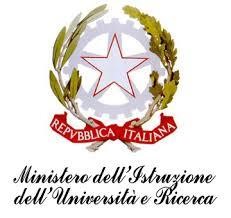 ISTITUTO COMPRENSIVO “J. SANNAZARO”OLIVETO CITRA (SA)Via F. Cavallotti, 15 - Tel. 0828/793037cf. 82005110653 - C.M. SAIC81300De-mail: saic81300d@istruzione.it sito internet: www.olivetocitraic.gov.itPEC: SAIC81300D@PEC.ISTRUZIONE.IT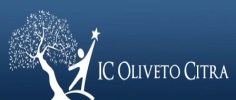 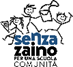 Oliveto Citra, 05.03.2023Al Personale docente, educativo, ATAAlbo/Atti/sito webOggetto: Pubblicazione Ordinanza di Mobilità del personale docente, educativo ed ATA - a.s. 2023/24 e termini presentazione domanda. Si porta a conoscenza il personale docente, educativo ed ATA, che è stata pubblicata dal Ministero dell’Istruzione e del Merito l’Ordinanza sulla Mobilità a.s. 2023/24.RIEPILOGO PER TERMINI PRESENTAZIONE DOMANDA MOBILITÀ 2023/24. Il termine iniziale per la presentazione delle domande di mobilità per il PERSONALE DOCENTE è fissato al 6 marzo 2023 e il termine ultimo è fissato al 21 marzo 2023. Il termine iniziale per la presentazione delle domande di mobilità per il PERSONALE EDUCATIVO è fissato al 9 marzo 2023 e il termine ultimo è fissato al 29 marzo 2023. Il termine iniziale per la presentazione delle domande di mobilità per il PERSONALE ATA è fissato al 17 marzo 2023 e il termine ultimo è fissato al 3 aprile 2023TEMPISTICA OPERAZIONI.La tempistica delle operazioni prevede scadenze differenziate per le diverse categorie di personale scolastico.In particolare, fatto salvo, per il dettaglio delle informazioni, il rinvio al testo delle OO.MM. allegate, si sottolinea che sono state previste, per i docenti, distinte scadenze per la comunicazione al SIDI dei posti disponibili e per la comunicazione al SIDI delle domande di mobilità:Le prime operazioni previste avranno inizio, quindi, il giorno 6 marzo 2023 con l’apertura delle funzioni per l’acquisizione delle domande relative alla mobilità docenti.IL DIRIGENTE SCOLASTICODott.ssa Maria PappalardoFirma autografa omessa ai sensi dell’art. 3 del D. Lgs. n. 39/1993Si allegano:   AOODGPER.REGISTRO UFFICIALE.02-03-2023.n.0014840Ordinanza Ministeriale 36 del 1° marzo 2023 mobilità personale docente, educativo ed A.T.A. a.s. 2023/24Ordinanza Ministeriale 38 del 1° marzo 2023 mobilità insegnanti religione cattolica a.s. 2023/24Contratto Collettivo Nazionale Integrativo 18 maggio 2022 mobilità personale docente, educativo ed A.T.A. per gli anni scolastici del triennio 2022-25Si rimanda al link:https://www.miur.gov.it/mobilit%C3%A0-2023-2024PERSONALE DOCENTEpresentazione domande:DAL 6 MARZO 2023 AL 21 MARZO 2023comunicazione al SIDI deiposti disponibili:27 aprile 2023comunicazione al SIDI delledomande di mobilità:2 maggio 2023pubblicazione dei movimenti:24 maggio 2023PERSONALE EDUCATIVOpresentazione domande:DAL 9 MARZO 2023 AL 29 MARZO 2023comunicazione al Sidi delle domande di mobilità e dei postidisponibili:3 maggio 2023pubblicazione dei movimenti:29 maggio 2023PERSONALE ATApresentazione domande:DAL 17 MARZO 2023 AL 3 APRILE 2023comunicazione al SIDI delledomande di mobilità e dei posti disponibili:11 maggio 2023pubblicazione dei movimenti:1° giugno 2023IRC(PROCEDURA	NON INFORMATIZZATA)presentazione domande:DAL 21 MARZO 2023 AL 17 APRILE 2023pubblicazione dei movimenti:30 maggio 2023termine ultimo per lapresentazione della richiesta di revoca delle domande:22 maggio 2023